>>>>>>>>>>>>>>>>>.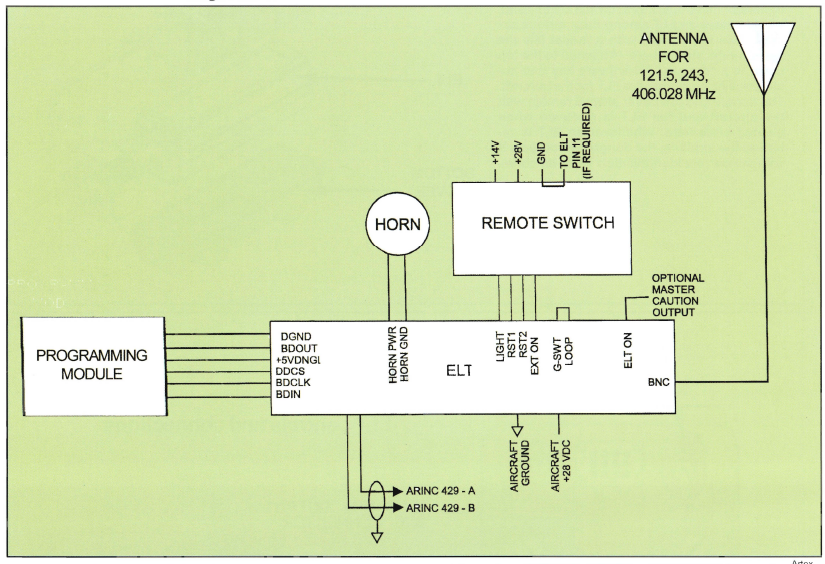 The Programming Module (lower left) sets up the 406 ELT for it’s 24 bit code (the aircraft’s tail number).The horn at the top center sounds to warn the crew of a false activation.The remote switch controls the ELT from the flight deck.At the bottom center, a ARINC 429 connections bring a signal from the airplane’s navigation system into the ELT for accurate location of a downed airplane.At the upper right, the single antenna transmits a signal on the 3 ELT frequencies (121.5, 243 & 406 MHZ).